Curriculum Vitae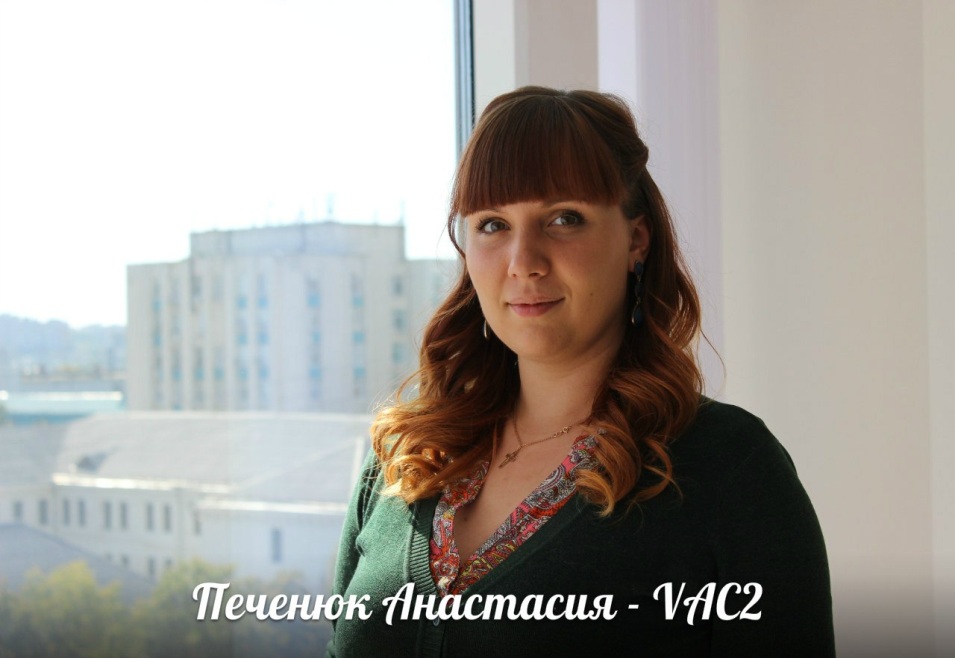 Личные данныеФИО: Печенюк Анастасия ВасильевнаДата рождения: 29.12.1993Гражданство: РоссияМесто проживания: г. Белгород, ул. Есенина 16Контактные данные: +7(915)527-39-42; pechenyuka20@mail.ruПожелания к месту работыДолжность: Переводчик английского, немецкогоЗарплата: От 25000 руб.Тип занятости: Удаленная работаОпыт работыМесто работы: ARCE contact center (ИП Домрачев), с июля 2014 по настоящее времяДолжность: ПереводчикОбязанности: Устный и письменный перевод, перевод писем с английского на русский и с русского на английский, прием и распределение звонков, консультации на иностранном языкеУмения и навыкиРабота с офисной техникой; работа в сети Internet; уверенный пользователь ПК; работа с программами MS Office, MS Outlook, MS Power Point,ABBYY Lingvo‚ Multitran; SmartCat; 1С: Документооборот 8; все виды перевода; редактирование текстов на иностранном языке; грамотная речь; работа в команде.ОбразованиеВысшееНИУ БелГУ (2010-2015)Институт Межкультурной Коммуникации и Международных ОтношенийКвалификация: лингвист, переводчик (диплом с отличием)  Специализированные курсыПовышение квалификации по дополнительной программе «Интенсивный курс коммуникативной грамматики иностранного языка (немецкого)»Делопроизводство с использованием программы «1С: Документооборот»  + «КАМИН: Кадры»Иностранные языкиАнглийский: Свободно владею; Немецкий: Читаю, перевожуДополнительная информацияСемейное положение: Не замужемДети: НетВозможность командировок: ЕстьО себе: Исполнительная,  ответственная‚ коммуникабельная‚ аккуратная‚ инициативная, организованная, стрессоустойчивая, способна быстро обучаться и запоминать новую информацию.
